Уважаемые господа!Предлагаем Вашему вниманию трактор ТГ-170 и его модификациии 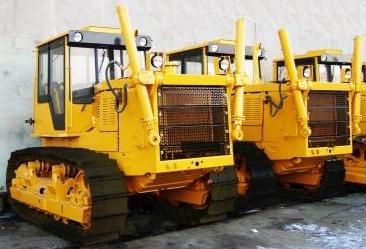 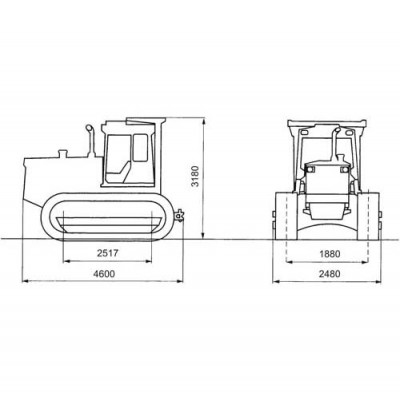 Надежный эффективный и мощный трактор Т-170 представляет собой сложную конструкцию, собранную из готовых узлов и механизмов, которые позволяют проводить ремонт в самые сжатые сроки. Навесное оборудование, применяемое при работе данной модели, изготавливают на заводах России, и поэтому оно учитывает все конструкционные особенности бульдозера Т-170.Технические характеристики: Гарантия: 12 месяцевСрок поставки: 30-60 дней.Цена: ТГ-170.01-1 – 6 773 000  рублей (цена указана c утилизационным сбором)           ТГ-170М.01 – 6 773 000  рублей  (цена указана c утилизационным сбором)Модель ТГ-170.01-1ТГ-170М.01ДвигательЯМЗ-238М2 (240 л.с.)Д-180 (180 л.с.)Количество опорных катков66КабинаШестигранная Четырёхгранная ТрансмиссияМеханическая (МТ)Механическая (МТ)Пусковой двигатель (ПД)Нет Есть Эле     Электростартерная система пуска  пуска двигателя (ЭССП)Есть Нет Жёсткое прицепное устройство (ЖПУ)ЕстьЕсть ГидроцилиндрыНетНетРукава высокого давления для гидроцилиндровНетНет 